SECRETARíA T CNICA-----=e  ==---­GOiliERNO MUNICIPALO 1  SESION  EXTRAORDINARIA  DE  LA  COMISION  EDILICIADE ESTACIONAMIENTOSEN SAN JUAN DE LOS LAGOS, JALTSCO SLENDO LAS 14 HORAS CON 3I MTNUTOS DEL OlA 21 DE MARZO DEL AÑO 2018 DOS M LL DTEC IOCHO, PO R LO QUE ESTANDO REUNIDOS EN EL SALON DE SESIONES EL REG IDOR BEN J A MIN ATI LANO ESCOTO, QUE PRESIDE LA COMISION DE ESTACIONAM I ENTOS DEL AYUNTAM I ENTO DE SAN JUA DE LOS LAGOS, SE PROCEDE A CELEBRAR ESTA SESION O 1 EXTRAORDINAR I A, CON LA FINALIDAD DE DAR A CONOCE R EL MARCO NORMATIVO DE ESTA COM I SION, Y  ACTO  CONTINUO  EL  SERVIDOR  PUBLICO  ENCARGADO  DE  LA  SECRETARÍA TECN I CA DE LAS COM I SI ONES, I NICIA R A LA VERI FICAC IÓN DE LA AS I STENCI A, Y EN SU CASO HACER LA CORRESPONDIENTE DECLARATOR I A DE INSTALACION DE LA SESIO   .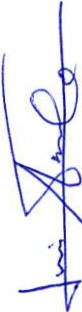 REGIDOR MUNIC I PAL BENJ AMIN ATILANO ESCOTO- -----------PRESENTE.---------SEÑOR      REGIDOR:      PARA      EFECTO      DE      DAR       INICIO       A       LA       SESION EXTR AORDINA RI A DE LA COM TSI ON  DE  ESTACIONAMI ENTO S, CORRESPON DIENTE  A ESTA  FECHA,   Y   UNA   VEZ   VERIFICADA   SU   ASISTENCIA,   LE   INFORMO   QUE   DE ACUERDO AL ART. 42 DEL REGLAMENTO DEL AYUNTAM IENTO  DE  SAN  JUAN  DE  LOS LAGOS,  QUEDA  DEBIDAMENTE  INSTALADA   LA   SESION,   Y   POR   LO   TANTO   LOS ACUERDOS QUE SE  TOMEN  SERAN  VALIDOS;  EN  CONSECUENC IA  SE  PROCEDE  A DESAHOGAR   Y   P ROVEER   EL  SIGU I ENTE:-  ------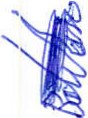 - - - - - - - - - - - - - - - - - - - - - ORDEN DEL D 1A- - - - - - - - - - - - - - - - - - - - - - - - - - - -J.- VER I FI CACION DE ASISTENCI A Y DECLA RATOR I A DE INSTALAC ION DE LA SESION.- ACUERDO.- ESTE PUNTO DEL ORDEN DEL DI A SE ENCUENTRA DEBIDAMEN TE DESA HOGADO, TODA VEZ QUE AL INICIO DE ESTA SESION SE VERIFICO LA ASI STENCIA DEL REGIDOR PRESIDENTE Y SE HIZO LA DECLARATOR IA DE INSTALACION DE LA SESJON.Il.- LECTURA Y A PROBAGION DEL ORDEN DEL DfA .- ACUERDO.- UNA VEZ SOMETI DO A CONSIDERACION EL ORDEN DEL OlA, PREV I AMENTE CI RCULADO , ES APROBADO POR  EL REGIDOR  PRESIDENTE. SE APRUE BA EL ORDEN DEL DIA SOMETIDO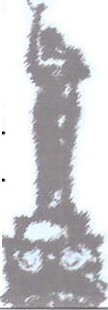 <    \.SECRETARÍA  TtCNlCA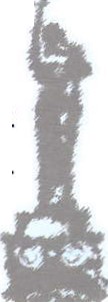 ----=:•::::ooo----C081ERNO MUNICIPAL01 SESION EXTRAORDINARIA DE LA COMISION EDILICIADE ESTACI ONAMIENT OSID.- LECTURA DEL M ARCO NORMAT IVO DE ESTA COMISION .SE D I O LECTURA AL ART. 63 DEL R EG LAMENTO DEL AY UNTAMIENTO DE SAN JUAN DE LOS LAGOS , M ISMO QUE TRATA DEL TEMA DE ESTACIONAMIENTOS:A rtículo 63.- La Comisión Edilicia de Estacionamiento s tiene las siguientes atribuciones: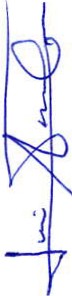 l. Proponer, analizar, estudiar y dictaminar las iniciativas en materia de estaci onamientos municipales ;Promover l a creaci ón de estacionam i entos e instalaci ones de estacionómetros en lugares que las necesid ades del munici pio así l o requieran , emitiendo opinión sobre las tarifas en la materia ;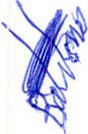 Evaluar los trabajos de las depend encias municipales con atribuciones en materia de estacionamientos y estacionómetros con base en sus resultados y las necesidades operantes, propon er las medidas pertinentes para orientar l a políti ca que sobre estacionamientos deba emprender el municipi o; yEstudiar el servici o que se otorga en los estacionamientos mun icipales concesionados a pru1iculares, propon iendo las mejoras que de los estudios se desprendan.-  SE  HICI ER ON  TAMBI ÉN,  ALGUNOS  COM ENTAR IOS, POR  PARTE  DEL  REG IDOR,IN DICAN DO QUE SE ESTA TRABAJANDO ARD UA M ENTE, AL R ESPECTO.SE   HACE   CONSTAR   POR   PARTE    DEL    C.    LU I S    ANGEL    OCA MPO    CEDI LLO, FUN CION ARIO ENCA R GADO DE LA SECRETA RÍA TECNICA  D E COM I SIONES  DE ESTE CU ERPO  EDILI CO,  QUE  UNA  VEZ LEIDO  Y COMENTADO EL  MARCO NO RMATIVO:SE  ADO PTA   EL  SIGUENTE  ACUERDO:  INTENSIF I CA R  EL  TRABAJO  EDIUCIO  EN CONCOR DANC IA CON EL MA RCO NORMA TrVO DE ESTA COMlSON , Y FORMU LANDO  , UN OBJETrYO QUE ENCABECE LAS ACCIONES PARA LOS MESES QUE RESTAN DE LAA DMIN I STRACION .-H.AYU-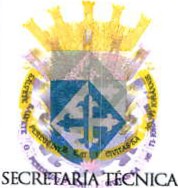 NTAMIENT-O-C-oNST-ilUCIONAL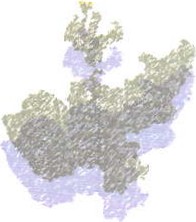 ----'--'--'-----OO-BIER-NO-MUeNICIP·ALSAN	JUAN	DE	LOS	LAGOSO 1 SESION EXTRAORDINARIA  DE LA COMISION EDILICIADE  ESTACIONAMIENTOSIV.- ASUNTOS GENERALES.-NO HAY.V.- EN VIRTUD QUE HA SIDO AGOTADO EL  ORDEN  DEL  DIA,  SE  DECLARA CONCLU IDA LA PRESENTE SESION, A LAS 14 HORAS CON 36 MINUTOS DEL DIA DE HOY 21 DE MARZO DEL AÑO 20 18, CON FUNDAMENTO EN LO DISPUESTO  POR LOS ARTICULOS, 27 Y 28 DE LA LEY DEL GOBIERNO Y LA ADMINISTRACION PUBLICA MUNI CI PAL DEL ESTADO DE JALISCO, Y 38, 39 Y 48, DEL REGLAM ENTO DEL AYUNTAM I ENTO  DE  SAN  JUAN  DE  LOS  LAGOS ,  FIRMANDO  LOS  QUE  EN  ELLA  I NTERVINIERON , QU ISIERON Y SUPIERON HACERLO, POR, Y ANTE EL PRESlDENTE DE ESTA COMI SI ON QUE ACTUA EN UNION DEL SERVIDOR PUBLICO ENCARGADO DE LA SECRETARÍA  TECNICA  DE  LAS COMISIONES  EDILICIAS  DE  ESTE  AYUNTAMIENTO ,QUE AUTOR IZA Y DA FE.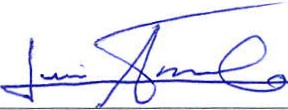 C. LU I S ANGEL  OCAMPO  CEDrLLO SECR ETARIO TECNICO  DE  LAS COMISION  ES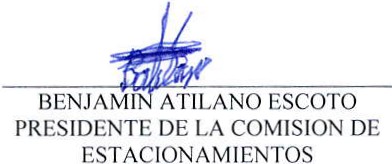 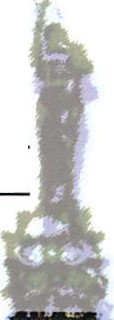 21 DE MARZO  DEL AÑO 2018 	SIMÓN HERNÁNDEZ #1   1  COL. CENTRO,  1   SAN lUAN DE lOS 1ACK2S. IA!.!SCO.    1  CP 4íiXX)   1  IEJ 01 (395) 7850001Página 3 de 4